Student details Placement details Please submit this completed form to: EPSGRADED@manchester.ac.uk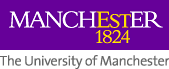    FACULTY OF SCIENCE & ENGINEERING EPSRC NPIF PGR PLACEMENT APPLICATION FORMStudent name:Student ID:Programme:Host organisationDuration Start: DD/MM/YYYYEnd: DD/MM/YYYYPlanned work during placementHas the host organisation agreed?How does the placement relate to the Industrial Strategy Challenge Fund?Indication of additional costs, if any, with rationale (NB we would not expect to pay additional costs for a placement in the north-west.)Costs that can be included are: accommodation, travel and any utility bills.  Food cannot be claimed.Amount Claimed:£Cost Breakdown:Statement of support from Supervisor. Please include:Does the work to be completed during the placement relate to the current PhD project/ research?How does this placement fit with the Industrial Strategy Challenge Fund?Student’s signature:Date:Supervisor’s signatureDate:School PGR Director signature and comments Date